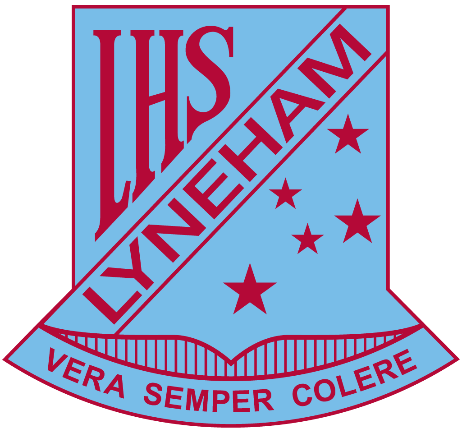 Lyneham High SchoolAnnual School Board Report 2019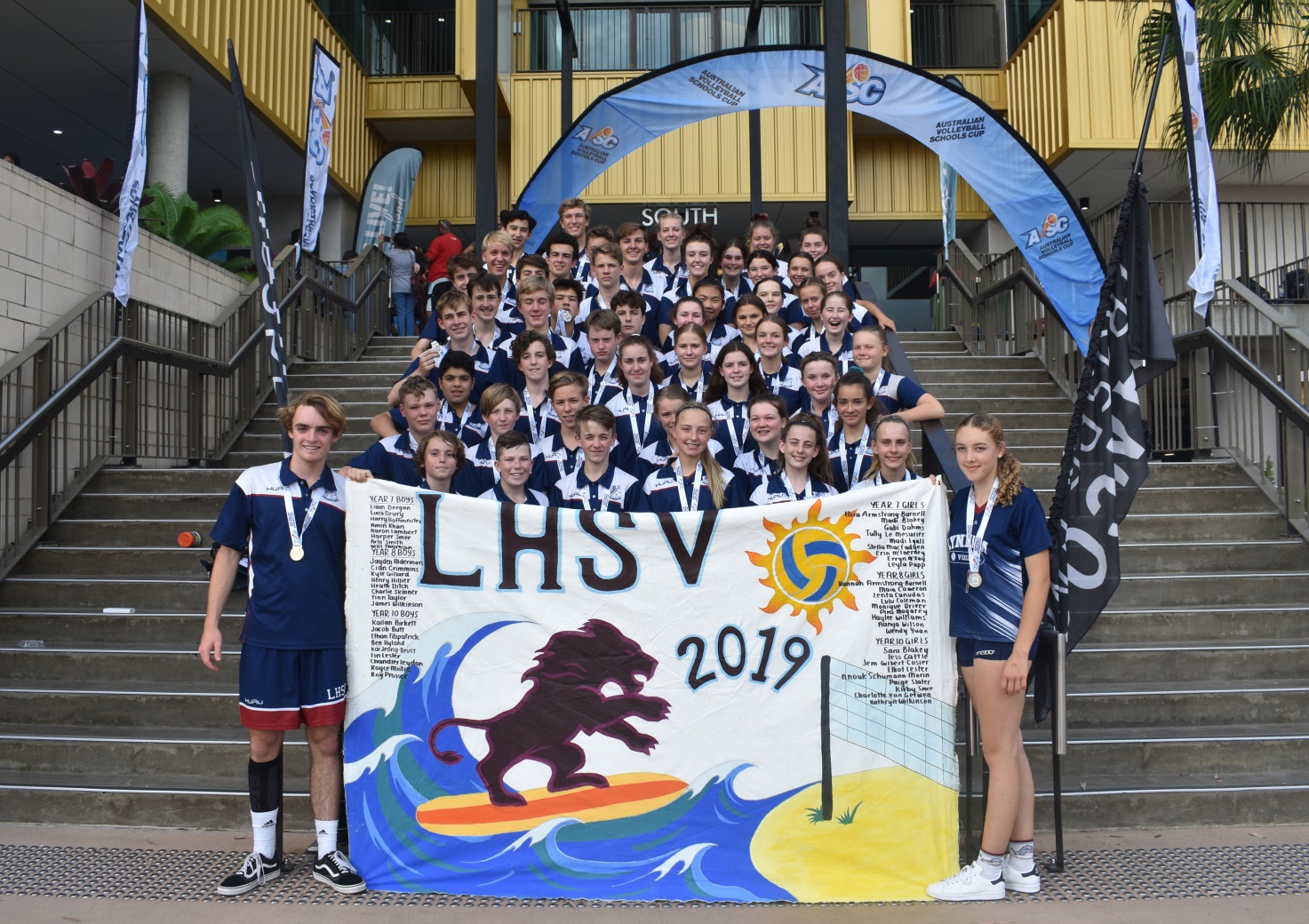 This page is intentionally left blank.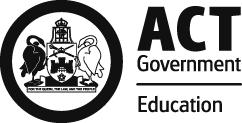 This report supports the work being done in the ACT Education Directorate, as outlined in Strategic Plan 2018-21: A Leading Learning Organisation.AccessibilityThe ACT Government is committed to making its information services, events and venues accessible to as many people as possible.If you have difficulty reading a standard document and would like to receive this publication in an alternate format, such as large print and audio, please telephone (02) 6247 4580.If English is not your first language and you require the translating and interpreting service, please telephone 13 14 50.If you are deaf or hearing impaired and require the National Relay Service, please telephone 13 36 77.© Australian Capital Territory, Canberra, 2020Material in this publication may be reproduced provided due acknowledgement is made.Reporting to the communitySchools report to communities in range of ways, including through:Annual School Board Reportsa (5-year) School Improvement Plan (formerly School Strategic Plan)annual Impact Reportsnewslettersother sources such as My School.Summary of School Board activityThis year Lyneham High School celebrated its 60th Anniversary. 2019 was the third year in our school improvement cycle (2017-2021) with a continued focus on our priorities of student engagement and success, critical and creative thinking and resilience.The 2019 Action Plan identified the use of collaborative inquiry by staff to develop and implement strategies to differentiate teaching and learning across the school, collect and use student data and evidence of learning, introduce targeted Literacy and Numeracy Programs and commence the pilot interdisciplinary Seek Program.Throughout the year, the School Board met seven times and received regular reports from the principal, students, parents and staff on the implementation of our strategic priorities and progress towards our key improvement strategies. As well as approving the school budget and overseeing school finances and budgetary policy, the Board also approved:an overseas excursion to New Caledonia for 2020 (French)an overseas excursion to New Zealand for 2020 (STEM)expanded Technology curriculum offerings to include STEM unitsDuring the year the Board discussed a range of topics including:the ongoing impact of student enrolment patterns on school capacityfurther consultation on streamingthe impact to students and families caused by the loss of all dedicated school bus servicesa significant vandalism incident at the schoolthe expansion of the interdisciplinary Seek Programthe evaluation of Innovation Fund applications and allocation of financial resources to support the successful projectfacility upgrades including the delivery of a two-classroom transportable, secure bike compound and long jump pitthe introduction of SAS Academic Reportingthe impact of bushfires and poor air quality (smoke) events.The Board celebrated the dedicated service, leadership and achievements of retiring Business and Facilities Manager, Kathryn Cheshire. The Board thanked school staff for their continued professional work to provide students with the breadth, and diversity, of engaging learning opportunities. The Board noted with appreciation the ongoing work of the school Parents and Citizens’ (P&C) Association in hosting parent forums and the annual Trivia Night.School ContextLyneham High School, established in 1959, is a year 7-10 comprehensive high school situated in the inner north area of Canberra. Our school is committed to providing our students with a contemporary learning environment, engaging curriculum and learning opportunities that are meaningful, connected and that challenge and extend every student. We pride ourselves on a school culture that is inclusive, innovative and through committed and passionate teaching, creates an experience that is caring, supportive and that fosters and celebrates success.Lyneham High School prides itself on our commitment to Care, Quality and Creativity. We aspire to exercise Care for our own well-being and for the well-being of others. We take pride in the Quality of the learning and teaching that happens in our school. Our school also prides itself on Creativity - not just in the performing arts, where we excel, but in fostering innovation across all learning areas.Lyneham High School has experienced continued growth in the number of students from within our Priority Enrolment Area (PEA) and has operated at above full capacity throughout 2019. Lyneham High School has been designated a Category A school and will only consider enrolment applications from out of area students against criteria specified in Education Directorate policy and procedures.There has been a small decrease in the overall percentage of students who are Aboriginal or Torres Strait Islander students. The overall percentage of students who have English as Another Language or Dialect (EAL/D) has remained steady with approximately one third of all students still identifying a language background other than English. The number of students enrolled in Disability Education placements, including students receiving Inclusion Support Program funding, has remained steady.Student InformationStudent enrolmentIn this reporting period there were a total of 1,101 students enrolled at this school.Table: Student enrolmentSource: ACT Education Directorate, Analytics and Evaluation Branch*Language Background Other Than EnglishSupporting attendance and managing non-attendanceACT public schools support parents and careers to meet their legal responsibilities in relation to the compulsory education requirements of the Education Act 2004. The Education Directorate’s Education Participation (Enrolment and Attendance) Policy describes its position with regard to supporting attendance and managing non-attendance. A suite of procedures supports the implementation of the policy. Please refer to https://www.education.act.gov.au/ for further details.Staff InformationTeacher qualificationsAll teachers at this school meet the professional requirements for teaching in an ACT public school. The ACT Teacher Quality Institute (TQI) specifies two main types of provision for teachers at different stages of their career, these are detailed below.Full registration is for teachers with experience working in a registered school in Australia or New Zealand who have been assessed as meeting the Proficient level of the Australian Professional Standards for Teachers.Provisional registration is for newly qualified teachers or teachers who do not have recent experience teaching in a school in Australia and New Zealand. Many teachers moving to Australia from another country apply for Provisional registration.Workforce compositionWorkforce composition for the current reporting period is provided in the following table. The data is taken from the school’s verified August staffing report. For reporting purposes, it incorporates all school staff including preschools, staff absent for a period of less than four consecutive weeks and staff replacing staff absent for more than four consecutive weeks. It does not include casuals and staff absent for a period of four consecutive weeks or longer.The Education Directorate is required to report Aboriginal and Torres Strait Islander staff figures.  As of June of the reporting period, 119 Aboriginal and/or Torres Strait Islander staff members were employed across the Directorate.Table: Workforce composition numbersSource: ACT Education Directorate, People and Performance BranchSchool Review and DevelopmentThe ACT Education Directorate’s Strategic Plan 2018-2021 provides the framework and strategic direction for School Improvement Plans (formerly School Strategic Plans). This is supported by the school performance and accountability framework ‘People, Practice and Performance: School Improvement in Canberra Public Schools, A Framework for Performance and Accountability’. Annually, system and school level data are used alongside the National School Improvement Tool to support targeted school improvement, high standards in student learning, innovation and best practice in ACT public schools.Prior to 2016 all ACT public schools participated in a four-year improvement cycle. In the fourth year schools underwent an external Validation process. In 2016 this changed to a five-year cycle with a School Review at the end.Our school will be reviewed in 2021. A copy of the most recent Validation Report can be found on our school website.School SatisfactionSchools use a range evidence to gain an understanding of the satisfaction levels of their parents and carers, staff and students. Annually in August/ September ACT schools undertake a survey to gain an understanding of school satisfaction at that time. This information is collected from staff, parents and students from year 5 and above through an online survey. Overall SatisfactionIn this period of reporting, 83% of parents and carers, 90% of staff, and 77% of students at this school indicated they were satisfied with the education provided by the school.Included in the survey were 16 staff, 14 parent, and 12 student items which are described as the national opinion items. These items were approved by the then Standing Council on School Education and Early Childhood (SCSEEC) for use from 2015. The following tables show the percentage of parents and carers, students and staff who agreed with each of the national opinion items at this school.A total of 106 staff responded to the survey. Please note that not all responders answered every question.Table: Proportion of staff in agreement with each national opinion itemSource: ACT Education Directorate, Analytics and Evaluation Branch*Data derived from annual School Satisfaction SurveyA total of 247 parents responded to the survey. Please note that not all responders answered every question.Table: Proportion of parents and carers in agreement with each national opinion itemSource: ACT Education Directorate, Analytics and Evaluation Branch*Data derived from annual School Satisfaction SurveyA total of 889 students responded to the survey. Please note that not all responders answered every question.Learning and AssessmentIn this reporting period, 0.80 % of year 7 students and 1.10 % of year 9 students were exempt from testing based on nationally agreed criteria.Table: NAPLAN Mean ScoresFinancial SummaryThe school has provided the Directorate with an end of year financial statement that was approved by the school board. Further details concerning the statement can be obtained by contacting the school. The following summary covers use of funds for operating costs and does not include expenditure in areas such as permanent salaries, buildings and major maintenance.Table: Financial SummaryVoluntary ContributionsThe funds listed were used to support the general operations of the school. The spending of voluntary contributions is in line with the approved budget for this reporting period.ReservesEndorsement PageMembers of the School BoardI approve the report, prepared in accordance with the provision of the ACT Education Act 2004, section 52.I certify that to the best of my knowledge and belief the evidence and information reported in this Annual School Board Report represents an accurate record of the Board’s operations during this reporting period.Student typeNumber of studentsMale587Female514Aboriginal and Torres Strait Islander20LBOTE*375Year levelAttendance rate793.0890.0987.01087.0Staff employment categoryTOTALTeaching Staff: Full Time Equivalent Permanent62.03Teaching Staff: Full Time Equivalent Temporary13.60Non Teaching Staff: Full Time Equivalent25.97National opinion itemParents at this school can talk to teachers about their concerns.94Staff are well supported at this school.65Staff get quality feedback on their performance.56Student behaviour is well managed at this school.51Students at this school can talk to their teachers about their concerns.93Students feel safe at this school.80Students like being at this school.89Students’ learning needs are being met at this school.84Teachers at this school expect students to do their best.93Teachers at this school motivate students to learn.90Teachers at this school treat students fairly.93Teachers give useful feedback.82This school is well maintained.74This school looks for ways to improve.86This school takes staff opinions seriously.59This school works with parents to support students' learning.85Teachers give useful feedback.82National opinion itemI can talk to my child’s teachers about my concerns.86My child feels safe at this school.90My child is making good progress at this school.76My child likes being at this school.91My child's learning needs are being met at this school.73Student behaviour is well managed at this school.70Teachers at this school expect my child to do his or her best.88Teachers at this school give useful feedback.73Teachers at this school motivate my child to learn.71Teachers at this school treat students fairly.82This school is well maintained.76This school looks for ways to improve.73This school takes parents’ opinions seriously.62This school works with me to support my child's learning.67National opinion itemI can talk to my teachers about my concerns.47I feel safe at this school.67I like being at my school.70My school gives me opportunities to do interesting things.82My school is well maintained.57My school looks for ways to improve.69My teachers expect me to do my best.89My teachers motivate me to learn.60Staff take students’ concerns seriously.59Student behaviour is well managed at my school.39Teachers at my school treat students fairly.61Teachers give useful feedback.56Test DomainYear 7 SchoolYear 7 ACTYear 9 SchoolYear 9 ACTReading594550626592Writing538509578544Spelling574542613584Grammar & Punctuation579544621580Numeracy588552627594INCOMEJanuary-JuneJuly-DecemberJanuary-DecemberSelf-management funds580267.97425256.261005524.23Voluntary contributions33913.4033246.5167159.91Contributions & donations12965.009492.1722457.17Subject contributions70566.5846114.92116681.50External income (including community use)14003.6315929.0829932.71Proceeds from sale of assets0.000.000.00Bank Interest14444.5911248.9625693.55TOTAL INCOME726161.17541287.901267449.07EXPENDITUREUtilities and general overheads128114.45178686.40306800.85Cleaning157330.8015090.51172421.31Security460.241657.812118.05Maintenance170114.67191788.78361903.45Administration13625.6610788.4924414.15Staffing0.000.000.00Communication18500.241358.6519858.89Assets53629.2024737.8378367.03Leases0.000.000.00General office expenditure46328.9738631.3184960.28Educational44296.9157369.15101666.06Subject consumables52208.1852172.73104380.91TOTAL EXPENDITURE684609.32572281.661256890.98OPERATING RESULT41551.85-30993.7610558.09Actual Accumulated Funds490575.89337838.40417838.40Outstanding commitments (minus)-40680.450.00-40680.45BALANCE491447.29306844.64387716.04Name and PurposeAmountExpected CompletionAsset Management
Internal painting - ongoing maintenance and improvements to teaching areas, staff rooms and common areas.$20000012/2021EducationalStaffing ccontingency to address fluctuating or additional staffing costs to deliver educational programs that meet student needs.$20000012/2021Parent Representative(s):Chris JohnstonDon LoweStephen van GerwenCommunity Representative(s):Teacher Representative(s):Luke ColemanRobin MorrellStudent Representative(s):Sara BlakeyKyan SheedyBoard Chair:Stephen van GerwenPrincipal:Rob EmanuelBoard Chair Signature:Stephen van GerwenDate:20 / 07 / 2020Principal Signature:Rob EmanuelDate:20 / 07 / 2020